Supplementary Materials: S1P signalling differentially affects migration of peritoneal B cell populations in vitro and influences the production of intestinal IgA in vivoAnnabel Kleinwort, Felix Lührs, Claus-Dieter Heidecke, Martin Lipp and Tobias Schulze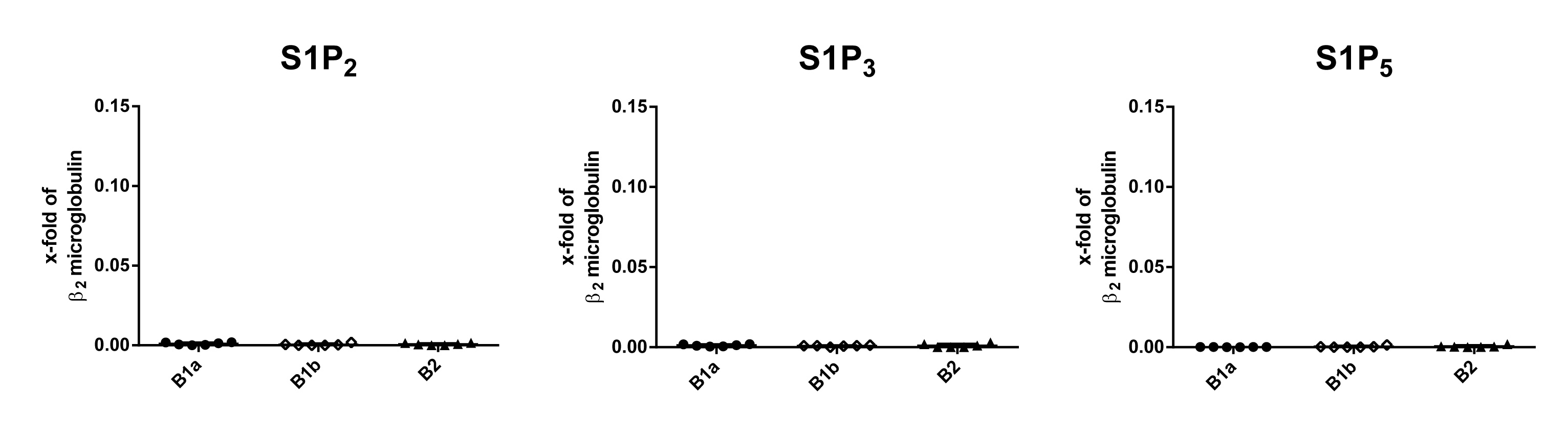 Figure S1. Expression of sphingosine-1-phosphate (S1P) receptor subtypes S1P2, S1P3 and S1P5 in peritoneal B cell subpopulations.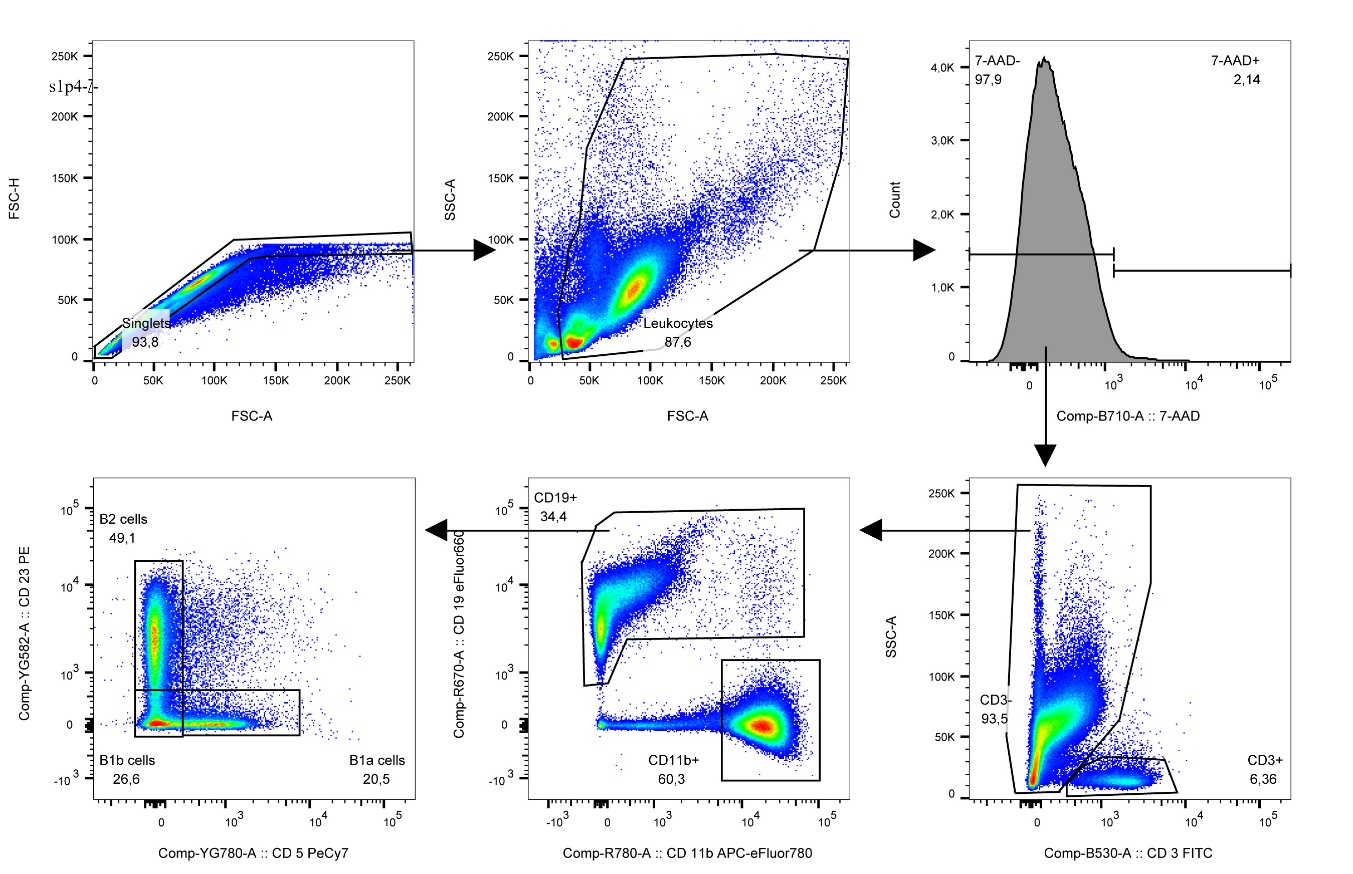 Figure S2. Gating strategy for identification of B1a B cells, B1b B cells and B2 B cells in the peritoneal cell population.